Лібанова Елла Марленівна(1950 р.н.)Видатний економіст, демограф, доктор економічних наук (1992), професор (2000), член-кореспондент НАН України (2002), академік НАН України за спеціальністю: соціоекономіка (04.02.2009) Народилася 12 лютого 1950 року у місті Києві. У 1971 р. закінчила Київський інститут народного господарства ім. Д.С. Коротченка (нині — ДВНЗ «Київський національний економічний університет імені Вадима Гетьмана»). У 1978—2003 працювала в Раді по вивченню продуктивних сил України НАН України (з 1991 — завідувач відділу). У 1977 році захистила дисертацію на здобуття наукового ступеня кандидата, у 1992 році — доктора економічних наук.  Науковий консультант Президента України (2000–2005), заступник директора з наукової роботи Інституту демографії та соціальних досліджень НАН України (2003), директор Інституту демографії та соціальних досліджень імені М.В. Птухи НАН України (з 2007). академік-секретар Відділення економіки НАН України (з 2009).З ім’ям Е.М. Лібанової пов’язане становлення в Україні такого важливого наукового напряму як дослідження людського розвитку‚ насамперед соціально-демографічних аспектів цього явища. Вона була керівником робочих груп з підготовки тематичних доповідей «Проблема бідності в контексті політики соціально-економічних перетворень та стратегії реформ», «Становлення середнього класу в Україні», «Демографічна ситуація в Україні: проблеми та перспективи», «Становлення та розвиток ринку праці в Україні: проблеми та перспективи розв’язання», щорічних Послань Президента України до Верховної Ради України. Діяльність Е.М. Лібанової забезпечила вагомий внесок у створення офіційно затверджених Верховною Радою, Президентом та Кабінетом Міністрів України Концепції демографічного розвитку України до 2015 року (2004) та відповідної Стратегії (2006), Концепції загальнодержавної цільової соціальної програми «Здорова нація» на 2009—2013 рр. (2008), Стратегії і комплексної програми по" долання бідності (2001), «Методики комплексної оцінки бідності» (2002), «Концепції загальнодержавної цільової соціальної програми збереження і розвитку трудового потенціалу України на період до 2017 р.» (2009), «Концепції подальшого проведення пенсійної реформи» (2009), «Стратегії розвитку державної статистики на період до 2012 р.» (2009), Програми економічних реформ на 2010— 2014 роки «Заможне суспільство, конкурентоспроможна економіка, ефективна держава» (2010) — вона була керівником робочої групи та співавтором цих документів. Поряд з цим, під її керівництвом та за безпосередньої участі створена оригінальна методика вимірювання людського розвитку регіонів України (2001), яка нині має статус офіційної та використовується Держкомстатом України для щорічних розрахунків. Багато авторських розробок Е.М. Лібанової пов’язані із розвитком концепції проведення пенсійної реформи в Україні, зокрема — оригінальна модель пенсійної системи України, підтримана і схвалена не лише вітчизняними, а й профіль" ними міжнародними структурами, які спеціалізуються на дослідженні проблем пенсійного моделювання.Е.М. Лібанова — автор понад 200 праць, у тому числі 35 монографій. Дев’ять монографій підготовлено за її науковим редагуванням, а після обрання членом-кореспондентом, а згодом і академіком НАН України більше 80 наукових праць Е.М. Лібанової опубліковано в українських та міжнародних наукових виданнях, в т.ч. понад 40 наукових публікацій у міжнародних виданнях, зокрема ООН‚ Світового банку‚ Міжнародного надзвичайного фонду допомоги дітям (UNICEF)‚ Програми розвитку ООН, Міжнародної організації праці (МОП), Міжнародної організації міграції (МОМ), Фонду народонаселення ООН тощо. Вона є постійним співавтором доповідей про людський розвиток в Україні, які починаючи із 1995 року випускає Представництво ООН в Україні. Результати досліджень Е.М. Лібанової в сфері ринку праці опубліковані під егідою МОП та МОМ. Вона обрана членом Міжнародного союзу демографів. З 2007 року Елла Марленівна очолює Інститут демографії та соціальних досліджень імені М.В. Птухи НАН України — провідну установу економічного профілю в НАН України, в якій здійснюються фундаментальні та прикладні дослідження з проблем народонаселення, науково обґрунтовані прогнози соціально-демографічного розвитку країни та її окремих регіонів, розробка концепції соціальної політики, спрямованої на забезпечення пріоритетності людського розвитку. Велику увагу Е.М. Лібанова приділяє підготовці кваліфікованих кадрів. Під її керівництвом захищено дві дисертації на здобуття наукового ступеня доктора і 17 — кандидата економічних наук за спеціальністю «демографія, економіка праці, соціальна економіка та соціальна політика». Е.М. Лібанова веде значну науково-експертну роботу. Вона є членом Державної комісії з питань стратегії економічного та соціального розвитку, головою Координаційної ради з проблем розвитку людського потенціалу, членом Комітету з державних премій України в галузі науки і техніки та заступником голови відповідної секції, бере участь у роботі Координаційного центру з питань здійснення пенсійної реформи, входить до складу редколегій авторитетних журналів: «Україна: аспекти праці», «Економічне прогнозування», «Економіка України», «Статистика України»‚ «Людина і політика», «Соціальний захист» та ін., науково-методичних Рад Міністерства праці і соціальної політики України, Держкомстату України тощо. Упродовж багатьох років Е.М. Лібанова плідно суміщає наукову діяльність із викладанням у вищих навчальних закладах, де здобула репутацію блискучого непересічного викладача. Нею підготовлено та опубліковано низку навчальних посібників з економіки ринку праці та соціальної політики‚ зокрема перший в Україні підручник зі статистики ринку праці.Сфера наукових інтересів: дослідження з проблем народонаселення, науково обґрунтовані прогнози соціально-демографічного розвитку країни, розробка концепції соціальної політики.Нагороди та відзнаки: Заслужений економіст України (2002); нагороджена Почесною грамотою Кабінету Міністрів України (2003); Подякою Кабінету Міністрів України (2004); Орденом княгині Ольги ІІІ ст. (2009) та ІІ ст. (2012). Лауреат Премії імені М.І. Туган-Барановського за цикл наукових праць з проблем бідності (6 монографій) (2011); Лауреат Всеукраїнської премії «Жінка ІІІ тисячоліття» в номінації «Знакова постать» (2012).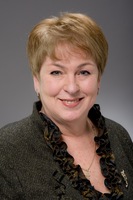 